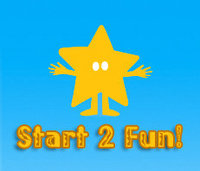 Beste ouder(s),De laatste zwemles van dit trimester komt stilaan dichterbij. Dit trimester is het bij de laatste les brevetles en krijgt u tevens de kans om opnieuw in te schrijven voor het volgende trimester. Omdat u dit trimester reeds bij ons lid bent, krijgt u voorrang op nieuwe leden. Toch verzoeken wij u vriendelijk om uw eventuele herinschrijving in orde te brengen tijdens de bij onze medewerker aan de inkom. Gelieve ook dan ineens voor de nieuwe lessenreeks contant te betalen.Let op! Indien u niet betaald heeft voor de volgende lessenreeks, gaan wij ervan uit dat u niet wenst in te schrijven en maken wij uw plaats vrij voor nieuwe kinderen! Als u betaald heeft , dan is uw plaats gegarandeerd en bent u goed ingeschreven voor het nieuwe trimester. Graag dus beslissen of u al dan niet wenst in te schrijven tegen zaterdag 14/12/2019. Wat als u de brevetles mist? Uw kind kan dan eventueel een brevet zwemmen bij de eerste les van volgende reeks. Herinschrijven doet u door een mail te sturen naar glen@start2fun.be (ten laatste 24/12).Ter info: Welke brevetten kunnen jullie kids behalen:Diploma’s:Diploma watergewenningDiploma voor alle kinderen die geen officieel brevet hebben behaaldBrevetten:Dolfijn (fase 2: Overleven)Otter/Haai/Orka (fase 3: Leren veilig zwemmen)Afstandsbrevetten 25m en hoger in elke zwemstijl (afstand moet volledig met aquatisch ademen afgelegd worden)U kunt alle info terugvinden op http://fredbrevet.be/zwembrevetten, zo ook o.a. verdere uitleg per brevet. SportkampenIn de paas- en zomervakantie bieden wij leuke kampen aan voor kinderen tussen 3 en 13 jaar, zowel in Niel als in Wilrijk. Binnenkort kunt u op onze website het aanbod bekijken! Inschrijven zal in 2020 in 2 fasen verlopen:Midden januari: inschrijven voor kampen in de paasvakantieBegin februari: inschrijven voor kampen in de paas- en zomervakantieWe hopen velen van jullie tijdens een van de kampen te mogen begroeten.Volg ons op Facebook:Al een geruime tijd heeft onze organisatie een Facebookpagina. Via deze weg trachten wij ouders te informeren over o.a. veranderingen op onze website, plots wegvallen van een zwemles, … Doe net zoals die 1000 andere mensen en word fan van onze pagina.Bedankt voor het vertrouwen. Met sportieve groeten,het S2F-team